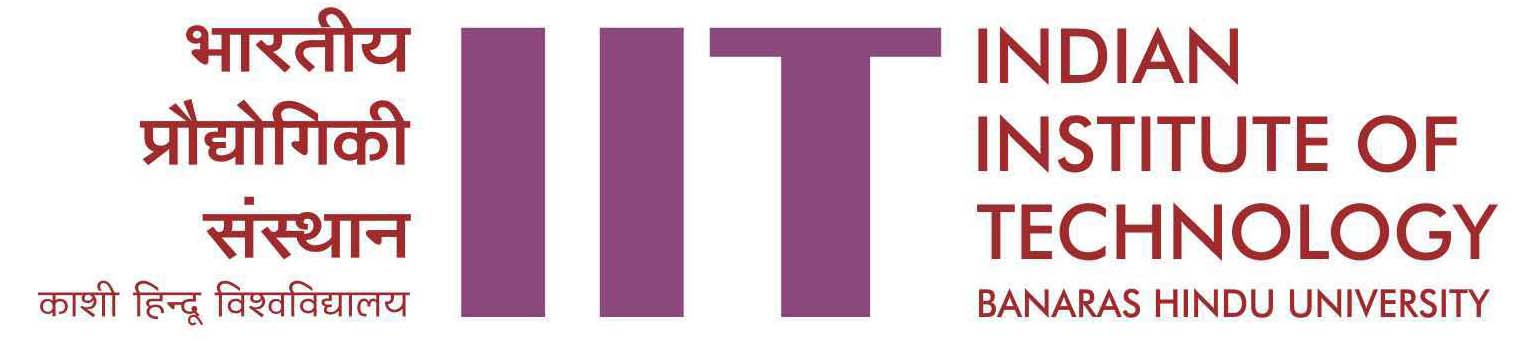 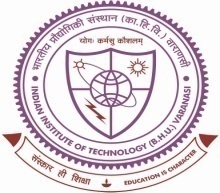   vodk'k ;k=k NwV ,oa vfxze ds fy, fuosnu		         REQUEST FOR LEAVE TRAVEL CONCESSION AND ADVANCEifjokj ds lnL;ksa dk C;kSjk ftuds laca/k esa ,yVhlh dk vuqjks/k fd;k x;k gS %                 Particulars of members of family in respect of whom the LTC is requested:izekf.kr fd;k tkrk gS fd@ Certified that:-mi;qZDr lwpuk,a esjh tkudkjh o fo'okl ds vuqlkj iw.kZr;k lgh gSa@ The information as given above is true to the best of my knowledge and belief.eSa vodk'k ;k=k fj;k;r ls lacaf/kr Hkkjr ljdkj ds izHkkoh fu;e o fofu;e iwjh rjg le>rk gwa vkSj ;s iw.kZr;k eq>s Lohdkj gS@ I fully understand the rules & regulations of Govt of India in force for availing LTC and these are acceptable to me. Ñ-i-m-@P.T.O.[kaM o"kZ--------------------------------------------- ls ---------------------------------------- esa Lo;a ;k esjs ifjokj ds fdlh lnL; ds fy, eSaus vodk'k ;k=k fj;k;r ds fy, dksbZ vU; nkok izLrqr ugha fd;k gS@ I have not submitted any other claim so far for Leave Travel Concession in respect of myself or my family members for the block year …………………….to……………………..esjs ifr@iRuh fdlh ljdkjh lsok@lkoZtfud {ks= miØe ;k fuxe ¼dkjiksjs'ku½@ljdkjh Lok;Ùk'kklh laLFkk esa dk;Zjr ugha gS@ My husband/wife is not employed in Govt. Service/Public Sector Undertaking or Corporation/Govt Autonomous Body.esjs ifr@iRuh fdlh ljdkjh lsok@lkoZtfud {ks= miØe ;k fuxe ¼dkjiksjs'ku½@ljdkjh Lok;Ùk'kklh laLFkk ----------------------------------------------------------------- ¼laLFkk dk uke½ esa dk;Zjr gSa] vkSj lacaf/kr CykWd o"kZ--------------------------------------------- ls ---------------------------------------- esa mDr laLFkku ls vius ;k fdlh vU; ifjokj ds lnL; ds fy, vyx ls vodk'k ;k=k NwV izkIr ugha fd;k gSA og mi;qZDr Cykd o"kZ ds fy, dksbZ nkok vius fu;ksDrk ls ugha djsaxs@My husband/wife is employed in Govt. Service/Public Sector Undertaking or Corporation/Govt Autonomous Body…………………………………….(Name of the Organization) and Leave Travel Concession has not been availed by him/her separately for himself/herself or for any of the family members for the concerned block of years ………. to ………….from that organization.  He/she will not prefer, any claim from his/her employer for the same block year.eSa tkus ds ;k=k dk fVdV vfxze /kujkf'k izkfIr ds nl fnuksa ds Hkhrj izLrqr dj nwaxk@ I will produce the tickets for outward journey within 10 days of receipt of advance.eSa okLrfod fVdV@cksfMZax ikl vodk'k ;k=k fj;k;r ds lek;kstu dk nkok vfxze izkfIr dh fLFkfr esa ;k=k iw.kZ dh frfFk ls ,d eghus ds vanj vkSj vfxze vizkfIr dh fLFkfr esa rhu eghus ds Hkhrj izLrqr dj nwaxk@ I will submit the original tickets/boarding pass (es) alongwith LTC adjustment claim within ONE MONTH in case of advance drawn and within THREE MONTHS in case of non-withdrawal of advance, from the date of completion of journey.;k=k fujLr gksus dh fLFkfr esa ;k vfxze izkfIr ds nl fnu ds Hkhrj fVdV u izLrqr dj ikus dh fLFkfr esa eSa iw.kZ vfxze ,deq'r okil dj nwaxk@ In the event of cancellation of the journey or if I fail to produce the tickets within 10 days of receipt of advance, I will refund the entire advance in lump sum. esjs ekrk&firk@HkkbZ@cgu ftuds fy, bl vkosnu esa vodk'k ;k=k NwV ds fy, fuosnu fd;k x;k gS os okLro esa eq>ij vkfJr gSa@ The parents/brother (s)/sister (s) for whom the advance for LTC has been requested in this application is/are actually dependent upon me.eSaus vyx ls vodk'k gsrq ------------------------------ ls --------------------------------- rd vkosnu fd;k gS@eq>s -------------------------------- ls ---------------------------rd vodk'k LohÑr gqvk gSA ¼LohÑr vodk'k i= layXu djsa½@ I have applied separately for Leave…………………………………from ………………………….to……………………../ I have been sanctioned Leave…………………………………. from ………………………to…………………(enclose sanction letter)vxzlkfjr@ Forwarded				deZpkjh dk gLrk{kj@ Signature of the Employee							       eksckby ua@ Mob No.fo0@l0@bdkbZ izHkkjh@dk;kZy;k/;{kHoD/CoS/Head of Unitvodk'k ;k=k NwV vuqHkkx ds mi;ksx ds fy,@ For use by LTC SectiondeZpkjh }kjk miyC/k djk;k x;k mi;qZDr C;kSjk lR;kfir fd;k x;k@ Particulars as given above by the employee verified.vodk'k ;k=k fj;k;r ¼,yVhlh½ ¼x`g uxj@laiw.kZ Hkkjr½------------------------------------------------- [kaM o"kZ ds fy, ------------------------------rd dh vof/k ds nkSjku -------------------------------------------- ls ----------------------------- LohÑr@vLohÑrA vxj vLohÑr gksrk gS rks mldk dkj.k ------------------------------------------------- gS@LTC (Home Town/All India)…………………………….. for the Block Year………………………… during period from ………………………………………. To ……………………………….sanctioned/not sanctioned.  In case not sanctioned, reason (s) is/are……………………………………………………………………………………………………………vodk'k ;k=k NwV ¼,yVhlh½ ds fy, LohÑr /kujkf'k ------------------------------- gS@ Amount Rs……………………………………………….. sanctioned as an advance for LTCdk;Z lgk;d	        vuqHkkx vf/kdkjh	        lgk;d dqylfpo             mi dqylfpo        dqylfpoDealing Assistant	                       SO			    AR	                                          DR	  	         RegistrarÑ-i-m-@P.T.O.¼foRr dk;kZy; ds mi;ksx gsrq½@(FOR FINANCE OFFICE USE)Hkqxrku gsrq ikfjr :i;s@ Passed for Rs --------------------------------------------------------------------------------------------------------------------¼'kCnksa esa@ In words Rs ----------------------------------------------------------------------------------------------------------------------------------------------------------------------------------------------------------------------------½lgk;d	        vuqHkkx vf/kdkjh	        lgk;d dqylfpo             mi dqylfpo       	 dqylfpoDealing Assistant	     SO			    AR	                                          DR	  	         	  Registraruxn Hkqxrku@psd la[;k Paid in Cash/Cheque No ----------------------------fnukad@ Dated ---------------------------------------#i;s@ Rs ----------------lgk;d@dSf'k;j	       vuqHkkx vf/kdkjh	      lgk;d dqylfpo          mi dqylfpo	              dqylfpoAsst/Cashier                                 SO                                      AR                                   DR                               	            RegistrardeZpkjh dk ukeName of the EmployeedeZpkjh la[;k ,oa inukeEmployee No. & DesignationfoHkkx@Ldwy@bdkbZDepartment/School/Unitosru@osru cSaM esa osru@xzsM osruPay Band, Pay in Pay Band, Grade PaylaLFkku esa fu;qfDr dh frfFkDate of Appointment in the InstituteLFkk;h ;k ifjoh{kk/khuWhether Permanent or on Probationlsok iqfLrdk esa ntZ x`g uxj dk irk vkSj lcls fudVre jsyos LVs'ku@,;jiksVZHome town as recorded in the Service Book & nearest Railway Station/Airport,yVhlh dk izdkj ¼x`g uxj@laiw.kZ Hkkjr½Nature of LTC (Home Town/All India)[k.M ¼CykWd½ o"kZBlock Yearvodk'k dk izdkj ,oa vof/k ¼x`g uxj@laiw.kZ Hkkjr½Nature of Leave  & period;k=k ij tkus dh ;kstuk dh rkjh[k%            Date of onward journey planned:      ;k=k ls okilh dh ;kstuk dh rkjh[k%           Date of return journey planned:;k=k dk izdkj ¼lM+d@jsy@ok;qekxZ½Mode of Journey;k=k ij tkus dk fdjk;k ¼yxHkx½ %               Approx Fare for onward journey:      okilh dk fdjk;k ¼yxHkx½ %           Approx Fare for return journey        dqy@ Total &vodk'k ;k=k fj;k;r vfxze pkfg, ;k ugha pkfg,] vxj pkfg, rks okafNr /kujkf'k mfYyf[kr djsa %LTC Advance required or not required. If required mention the amount of advanceØe la[;kSl. NodeZpkjh dk uke@ifjokj ds lnL;ksa dk ukeName of the employee/ family memberstUefrfFk@mezDoB/AgedeZpkjh ls laca/kRelationship with Employeeeq[; ctV “kh’kZMajor Budget HeadY?kq ctV “kh’kZMinor Budget HeadctV dh /kujkf'kBudgeted Amountiz;qDr gqbZ /kujkf'kAmount Spentfcy ds lkFk miyC/k “ks’kBalance available including the bill